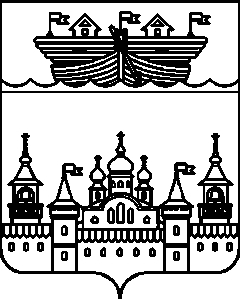 СЕЛЬСКИЙ СОВЕТ ВОЗДВИЖЕНСКОГО СЕЛЬСОВЕТА ВОСКРЕСЕНСКОГО МУНИЦИПАЛЬНОГО РАЙОНА НИЖЕГОРОДСКОЙ ОБЛАСТИРЕШЕНИЕ 17 мая 2022 года	№ 18Об отмене решения сельского Совета Воздвиженского сельсовета Воскресенского муниципального района Нижегородской областиот 28 июня 2018 года № 19 «Об утверждении Порядка ведения перечня видов муниципального контроля и органов местного самоуправления, уполномоченных на их осуществление на территории Воздвиженского сельсовета Воскресенского муниципального района Нижегородской области»В целях реализации норм Федерального закона от 31 июля 2020 года № 248-ФЗ «О государственном контроле (надзоре) и муниципальном контроле в Российской Федерации», сельский Совет решил:1.Отменить решение сельского Совета Воздвиженского сельсовета Воскресенского муниципального района Нижегородской области от 28 июня 2018 года № 19 «Об утверждении Порядка ведения перечня видов муниципального контроля и органов местного самоуправления, уполномоченных на их осуществление на территории Воздвиженского сельсовета Воскресенского муниципального района Нижегородской области».2.Обнародовать настоящее решение на информационном стенде администрации и разместить в информационно-телекоммуникационной сети «Интернет» на официальном сайте администрации Воскресенского муниципального района Нижегородской области.3.Контроль за исполнением настоящего решения оставляю за собой.Глава местного самоуправленияВоздвиженского сельсовета				 		М.С.Горячкина